Thank you for your interest in NODAL data.  Please send your completed proposal and any questions to Suzi Birz suzi@uchicago.eduPlease format your project proposal as follows:Suggested page limit = 5 pages maximumSpecific AimsHypothesisPatient Cohort (Eligibility Criteria)BackgroundSignificanceProposal descriptionStatistical plan – including:Tables and figures, if knownProfile of the output / results desiredData Requested [please refer to the data dictionary to define the specific data elements requested.]DateProposal TitlePrincipal InvestigatorInstitutionCooperative GroupChildren’s Oncology Group (COG)Pediatric Hodgkin Consortium (St. Jude-Stanford-Dana-Farber)Not a member of one of these GroupsChildren’s Oncology Group (COG)Pediatric Hodgkin Consortium (St. Jude-Stanford-Dana-Farber)Not a member of one of these GroupsE-mail AddressList of anticipated      co-authors /               co-investigatorsNameInstitutionList of anticipated      co-authors /               co-investigatorsList of anticipated      co-authors /               co-investigatorsList of anticipated      co-authors /               co-investigatorsList of anticipated      co-authors /               co-investigatorsAre you including a YI?Yes NoYes NoIf you are not including a YI, please explainStatistician nameStatistician institutionStatistician e-mailStatistician AffiliationChildren’s Oncology Group (COG)Pediatric Hodgkin Consortium (St. Jude-Stanford-Dana-Farber)Not a member of one of these Groups - CV attachedIf you would like to perform the analysis locally, in lieu of using a statistician, data manager or data analyst from one of these groups, please include the CV of the individualChildren’s Oncology Group (COG)Pediatric Hodgkin Consortium (St. Jude-Stanford-Dana-Farber)Not a member of one of these Groups - CV attachedIf you would like to perform the analysis locally, in lieu of using a statistician, data manager or data analyst from one of these groups, please include the CV of the individualProject TimelineAll investigators requesting data should ensure that the project is completed within a reasonable timeframe. Every effort should be made to meet the time points outlined below: 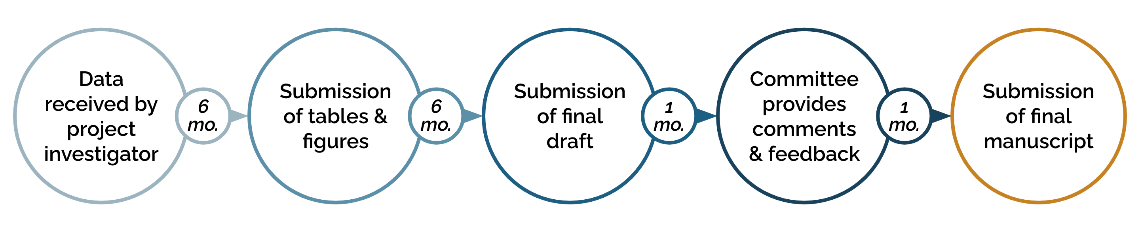 *Projects not completed within 2 years will be evaluated for reassignment to other interested investigatorsAll investigators requesting data should ensure that the project is completed within a reasonable timeframe. Every effort should be made to meet the time points outlined below: *Projects not completed within 2 years will be evaluated for reassignment to other interested investigatorsIf you foresee challenges in adhering to this timeline, please describeIf applicable, please share funding sourcesData Portal UsageDid you utilize the PCDC Data Portal Cohort Explorer Tool to determine study feasibility or sample size for this project?Yes NoData Portal UsageDid you utilize the PCDC Data Portal Kaplan-Meier Survival Analysis Tool for early hypothesis exploration for this project?Yes NoData Portal UsageIf you utilized the Kaplan-Meier Survival Analysis Tool, have you attached the relevant entries from your personal hypothesis record along with the project request?Yes  - attachedNo - not applicable